Об утверждении порядка осуществления контроляза соблюдением Федерального закона №44-ФЗ"О контрактной системе в сфере закупок товаров, работ, услуг для обеспечения государственных и муниципальных нужд» органа внутреннего муниципального финансового контроля в сфере закупокМО «Муринское сельское поселение»В соответствии с частью 11.1 статьи 99 Федерального закона "О контрактной системе в сфере закупок товаров, работ и услуг для обеспечения государственных и муниципальных нужд" от 5 апреля 2013 г. N 44-ФЗ Администрация муниципального образования «Муринское сельское поселение» Всеволожского муниципального района Ленинградской области                                 ПОСТАНОВЛЯЕТ:Утвердить Порядок осуществления контроля Федерального закона №44-ФЗ «О контрактной системе в сфере закупок товаров, работ, услуг для обеспечения государственных и муниципальных нужд» органа внутреннего муниципального финансового контроля в сфере закупок МО «Муринское сельское поселение» (Прилагается).Опубликовать настоящее постановление в газете «Муринская панорама» и разместить на официальном сайте администрации в сети Интернет.Настоящее постановление вступает в законную силу с момента опубликования.Контроль за исполнение постановления оставляю за собой.И.О. главы администрации                                                         Г.В. Левина УТВЕРЖДЕНОпостановлением администрацииот 03.05.2018 №174Порядок осуществления контроля Федерального закона №44-ФЗ «О контрактной системе в сфере закупок товаров, работ, услуг для обеспечения государственных и муниципальных нужд» органа внутреннего муниципального финансового контроля в сфере закупок МО «Муринское сельское поселение»Общие положенияНастоящий Порядок определяет требования к процедурам осуществления контроля в сфере закупок товаров, работ, услуг для обеспечения муниципальных нужд (далее - контроль в сфере закупок) органом внутреннего муниципального финансового контроля.Полномочия органа внутреннего муниципального финансового контроля в сфере закупок (далее - орган финансового контроля) осуществляются Администрацией МО «Муринское сельское поселение» Всеволожского муниципального района Ленинградской области (далее – Администрация).1.2. Деятельность Администрации по контролю за соблюдением Федерального закона (далее - деятельность по контролю) должна основываться на принципах законности, объективности, эффективности, независимости, профессиональной компетентности, достоверности результатов и гласности.1.3. Деятельность по контролю осуществляется посредством проведения плановых и внеплановых проверок (далее - контрольные мероприятия). Проверки подразделяются на выездные и камеральные, а также встречные проверки, проводимые в рамках выездных и (или) камеральных проверок.1.4. Должностными лицами, осуществляющими контрольную деятельность, являются муниципальные служащие, назначенные распоряжением Главы Администрации МО «Муринское сельское поселение».1.5. Должностные лица, указанные в пункте 1.4. обязаны:а) соблюдать требования нормативных правовых актов в установленной сфере деятельности Органов контроля;б) проводить контрольные мероприятия в соответствии с распоряжением Главы администрации;в) знакомить руководителя или уполномоченное должностное лицо субъекта контроля - заказчиков, контрактных служб, контрактных управляющих, уполномоченных органов, уполномоченных учреждений, осуществляющих действия, направленные на осуществление закупок товаров, работ, услуг для обеспечения нужд субъекта Российской Федерации (муниципальных нужд), - с копией распоряжения Главы администрации о назначении контрольного мероприятия, о приостановлении, возобновлении, продлении срока проведения выездной и камеральной проверок, об изменении состава проверочной группы Администрации, а также с результатами выездной и камеральной проверки;г) при выявлении факта совершения действия (бездействия), содержащего признаки состава преступления, направлять в правоохранительные органы информацию о таком факте и (или) документы и иные материалы, подтверждающие такой факт, в течение 3 рабочих дней с даты выявления такого факта по решению Главы администрации;д) при выявлении обстоятельств и фактов, свидетельствующих о признаках нарушений, относящихся к компетенции другого государственного (муниципального) органа (должностного лица), направлять информацию о таких обстоятельствах и фактах в соответствующий орган (должностному лицу) в течение 10 рабочих дней с даты выявления таких обстоятельств и фактов по решению Главы администрации.1.6. Должностные лица, указанные в пункте 1.4. в соответствии с частью 27 статьи 99 Федерального закона имеют право:а) запрашивать и получать на основании мотивированного запроса в письменной форме документы и информацию, необходимые для проведения контрольных мероприятий;б) при осуществлении контрольных мероприятий беспрепятственно по предъявлении служебных удостоверений и копии распоряжения Главы администрации о назначении контрольного мероприятия посещать помещения и территории, которые занимают субъекты контроля, требовать предъявления поставленных товаров, результатов выполненных работ, оказанных услуг, а также проводить необходимые экспертизы и другие мероприятия по контролю;в) выдавать обязательные для исполнения предписания об устранении выявленных нарушений законодательства Российской Федерации и иных нормативных правовых актов о контрактной системе в сфере закупок товаров, работ, услуг для обеспечения государственных и муниципальных нужд в случаях, предусмотренных законодательством Российской Федерации;г) составлять протоколы об административных правонарушениях, связанных с нарушениями законодательства Российской Федерации и иных нормативных правовых актов о контрактной системе в сфере закупок, рассматривать дела о таких административных правонарушениях в порядке, установленном законодательством Российской Федерации, и принимать меры по их предотвращению;д) обращаться в суд, арбитражный суд с исками о признании осуществленных закупок недействительными в соответствии с Гражданским кодексом Российской Федерации (Собрание законодательства Российской Федерации, 1994, N 32, ст. 3301; 2018, N 1, ст. 43).1.7. Все документы, составляемые должностными лицами Администрации в рамках контрольного мероприятия, приобщаются к материалам контрольного мероприятия, учитываются и хранятся, в том числе с применением автоматизированных информационных систем.1.8. Запросы о представлении документов и информации, акты проверок, предписания вручаются руководителям или уполномоченным должностным лицам субъектов контроля (далее - представитель субъекта контроля) либо направляются заказным почтовым отправлением с уведомлением о вручении или иным способом, свидетельствующим о дате его получения адресатом, в том числе с применением автоматизированных информационных систем.1.9. Срок представления субъектом контроля документов и информации устанавливается в запросе и отсчитывается с даты получения запроса субъектом контроля.1.10. Порядок использования единой информационной системы в сфере закупок, а также ведения документооборота в единой информационной системе в сфере закупок при осуществлении деятельности по контролю, предусмотренный пунктом 5 части 11 статьи 99 Федерального закона, должен соответствовать требованиям Правил ведения реестра жалоб, плановых и внеплановых проверок, принятых по ним решений и выданных предписаний, утвержденных постановлением Правительства Российской Федерации от 27 октября 2015 года N 1148 (Собрание законодательства Российской Федерации, 2015, N 45, ст. 6246).Обязательными документами для размещения в единой информационной системе в сфере закупок являются отчет о результатах выездной или камеральной проверки, который оформляется в соответствии с пунктом 4.7, предписание, выданное субъекту контроля в соответствии с подпунктом «а» пункта 4.7.1.11. Должностные лица, указанные в пункте 4 Общих требований, несут ответственность за решения и действия (бездействие), принимаемые (осуществляемые) в процессе осуществления контрольных мероприятий, в соответствии с законодательством Российской Федерации.1.12. К процедурам осуществления контрольного мероприятия относятся назначение контрольного мероприятия, проведение контрольного мероприятия и реализация результатов проведения контрольного мероприятия.2. Назначение контрольных мероприятий2.1. Контрольное мероприятие проводится должностным лицом (должностными лицами) Администрации на основании распорядительного документа Главы администрации о назначении контрольного мероприятия.2.2. Распорядительный документ о назначении контрольного мероприятия должен содержать следующие сведения:а) наименование субъекта контроля;б) место нахождения субъекта контроля;в) место фактического осуществления деятельности субъекта контроля;г) проверяемый период;д) основание проведения контрольного мероприятия;е) тему контрольного мероприятия;ж) фамилии, имена, отчества (последнее - при наличии) должностного лица Администрации (при проведении камеральной проверки одним должностным лицом), членов проверочной группы, руководителя проверочной группы Администрации (при проведении контрольного мероприятия проверочной группой), уполномоченных на проведение контрольного мероприятия, а также экспертов, представителей экспертных организаций, привлекаемых к проведению контрольного мероприятия;з) срок проведения контрольного мероприятия;и) перечень основных вопросов, подлежащих изучению в ходе проведения контрольного мероприятия.2.3. Изменение состава должностных лиц проверочной группы Администрации, а также замена должностного лица Администрации (при проведении камеральной проверки одним должностным лицом), уполномоченных на проведение контрольного мероприятия, оформляется распоряжением Главы Администрации.2.4. Плановые проверки осуществляются в соответствии с утвержденным планом контрольных мероприятий Администрации.2.5. Периодичность проведения плановых проверок в отношении одного субъекта контроля должна составлять не более 1 раза в год.2.6. Внеплановые проверки проводятся в соответствии с решением Главы администрации, принятого:а) на основании поступившей информации о нарушении законодательства Российской Федерации о контрактной системе в сфере закупок товаров, работ, услуг для обеспечения государственных и муниципальных нужд и принятых в соответствии с ним нормативных правовых (правовых) актов;б) в случае истечения срока исполнения ранее выданного предписания;в) в случае, предусмотренном подпунктом «в» пункта 4.7.3. Проведение контрольных мероприятий3.1. Камеральная проверка может проводиться одним должностным лицом или проверочной группой Администрации.3.2. Выездная проверка проводится проверочной группой Администрации в составе не менее двух должностных лиц.3.3. Руководителем проверочной группы Администрации назначается должностное лицо Администрации, уполномоченное составлять протоколы об административных правонарушениях.В случае если камеральная проверка проводится одним должностным лицом Администрации, данное должностное лицо должно быть уполномочено составлять протоколы об административных правонарушениях.3.4. Камеральная проверка проводится по месту нахождения Администрации на основании документов и информации, представленных субъектом контроля по запросу Администрации, а также документов и информации, полученных в результате анализа данных единой информационной системы в сфере закупок.3.5. Срок проведения камеральной проверки не может превышать 20 рабочих дней со дня получения от субъекта контроля документов и информации по запросу Администрации.3.6. При проведении камеральной проверки должностным лицом Администрации (при проведении камеральной проверки одним должностным лицом) либо проверочной группой Администрации проводится проверка полноты представленных субъектом контроля документов и информации по запросу Администрации в течение 3 рабочих дней со дня получении от субъекта контроля таких документов и информации.3.7. В случае если по результатам проверки полноты представленных субъектом контроля документов и информации в соответствии с пунктом 3.6. установлено, что субъектом контроля не в полном объеме представлены запрошенные документы и информация, проведение камеральной проверки приостанавливается в соответствии с подпунктом «г» пункта 3.14 со дня окончания проверки полноты представленных субъектом контроля документов и информации.Одновременно с направлением копии решения о приостановлении камеральной проверки в соответствии с пунктом 3.16 в адрес субъекта контроля направляется повторный запрос о представлении недостающих документов и информации, необходимых для проведения проверки.В случае непредставления субъектом контроля документов и информации по повторному запросу Администрации по истечении срока приостановления проверки в соответствии с подпунктом «г» пункта 3.14 проверка возобновляется.Факт непредставления субъектом контроля документов и информации фиксируется в акте, который оформляется по результатам проверки.3.8. Выездная проверка проводится по месту нахождения и месту фактического осуществления деятельности субъекта контроля.3.9. Срок проведения выездной проверки не может превышать 30 рабочих дней.3.10. В ходе выездной проверки проводятся контрольные действия по документальному и фактическому изучению деятельности субъекта контроля.Контрольные действия по документальному изучению проводятся путем анализа финансовых, бухгалтерских, отчетных документов, документов о планировании и осуществлении закупок и иных документов субъекта контроля с учетом устных и письменных объяснений должностных, материально ответственных лиц субъекта контроля и осуществления других действий по контролю.Контрольные действия по фактическому изучению проводятся путем осмотра, инвентаризации, наблюдения, пересчета, экспертизы, контрольных замеров и осуществления других действий по контролю.	Проверка проводится путем: изучения заключенных муниципальных контрактов (гражданско-правовых договоров), учредительных, регистрационных, бухгалтерских, отчетных, закупочных и иных документов по предмету проверки субъекта проверки;	проверки полноты оприходования, сохранности и фактического наличия товарно-материальных ценностей, полученных по заключенным муниципальным контрактам (гражданско-правовым договорам);	проверки достоверности объемов поставленных товаров, выполненных работ, оказанных услуг по заключенным контрактам (договорам).3.11. Срок проведения выездной или камеральной проверки может быть продлен не более чем на 10 рабочих дней по решению Главы администрации.Решение о продлении срока контрольного мероприятия принимается на основании мотивированного обращения должностного лица Администрации (при проведении камеральной проверки одним должностным лицом) либо руководителя проверочной группы Администрации.Основанием продления срока контрольного мероприятия является получение в ходе проведения проверки информации о наличии в деятельности субъекта контроля нарушений законодательства Российской Федерации о контрактной системе в сфере закупок товаров, работ, услуг для обеспечения государственных и муниципальных нужд и принятых в соответствии с ним нормативных правовых (правовых) актов, требующей дополнительного изучения.3.12. В рамках выездной или камеральной проверки проводится встречная проверка по решению Главы администрации, принятого на основании мотивированного обращения должностного лица Администрации (при проведении камеральной проверки одним должностным лицом) либо руководителя проверочной группы Администрации.При проведении встречной проверки проводятся контрольные действия в целях установления и (или) подтверждения либо опровержения фактов нарушений законодательства Российской Федерации о контрактной системе в сфере закупок товаров, работ, услуг для обеспечения государственных и муниципальных нужд и принятых в соответствии с ним нормативных правовых (правовых) актов.3.13. Встречная проверка проводится в порядке, установленном для выездных и камеральных проверок в соответствии с пунктами 3.1-3.4, 3.8, 3.10.Срок проведения встречной проверки не может превышать 20 рабочих дней.3.14. Проведение выездной или камеральной проверки по решению Главы администрации, принятого на основании мотивированного обращения должностного лица Администрации (при проведении камеральной проверки одним должностным лицом) либо руководителя проверочной группы Администрации, приостанавливается на общий срок не более 30 рабочих дней в следующих случаях:а) на период проведения встречной проверки, но не более чем на 20 рабочих дней;б) на период организации и проведения экспертиз, но не более чем на 20 рабочих дней;в) на период воспрепятствования проведению контрольного мероприятия и (или) уклонения от проведения контрольного мероприятия, но не более чем на 20 рабочих дней;г) на период, необходимый для представления субъектом контроля документов и информации по повторному запросу Администрации в соответствии с пунктом 3.7., но не более чем на 10 рабочих дней;д) на период не более 20 рабочих дней при наличии обстоятельств, которые делают невозможным дальнейшее проведение контрольного мероприятия по причинам, не зависящим от должностного лица Администрации (при проведении камеральной проверки одним должностным лицом) либо проверочной группы Администрации, включая наступление обстоятельств непреодолимой силы.3.15. Решение о возобновлении проведения выездной или камеральной проверки принимается в срок не более 2 рабочих дней:а) после завершения проведения встречной проверки и (или) экспертизы согласно подпунктам «а», «б» пункта 3.14;б) после устранения причин приостановления проведения проверки, указанных в подпунктах «в»-«д» пункта 3.14;в) после истечения срока приостановления проверки в соответствии с подпунктами «в»-«д» пункта 3.14.3.16. Решение о продлении срока проведения выездной или камеральной проверки, приостановлении, возобновлении проведения выездной или камеральной проверки оформляется распоряжением Главы администрации, в котором указываются основания продления срока проведения проверки, приостановления, возобновления проведения проверки.Копия распоряжения Главы администрации о продлении срока проведения выездной или камеральной проверки, приостановлении, возобновлении проведения выездной или камеральной проверки направляется (вручается) субъекту контроля в срок не более 3 рабочих дней со дня издания соответствующего распорядительного документа.3.17. В случае непредставления или несвоевременного представления документов и информации по запросу Администрации в соответствии с подпунктом «а» пункта 1.6 либо представления заведомо недостоверных документов и информации Администрацией применяются меры ответственности в соответствии с законодательством Российской Федерации об административных правонарушениях.4. Оформление результатов контрольных мероприятий4.1. Результаты встречной проверки оформляются актом, который подписывается должностным лицом Администрации (при проведении камеральной проверки одним должностным лицом) либо всеми членами проверочной группы Администрации (при проведении проверки проверочной группой) в последний день проведения проверки и приобщается к материалам выездной или камеральной проверки соответственно.По результатам встречной проверки предписания субъекту контроля не выдаются.4.2. По результатам выездной или камеральной проверки в срок не более 3 рабочих дней, исчисляемых со дня, следующего за днем окончания срока проведения контрольного мероприятия, оформляется акт, который подписывается должностным лицом Администрации (при проведении камеральной проверки одним должностным лицом) либо всеми членами проверочной группы Администрации (при проведении проверки проверочной группой).4.3. К акту, оформленному по результатам выездной или камеральной проверки, прилагаются результаты экспертиз, фото-, видео- и аудиоматериалы, акт встречной проверки (в случае ее проведения), а также иные материалы, полученные в ходе проведения контрольных мероприятий.4.4. Акт, оформленный по результатам выездной или камеральной проверки, в срок не более 3 рабочих дней со дня его подписания должен быть вручен (направлен) представителю субъекта контроля.4.5. Субъект контроля вправе представить письменные возражения на акт, оформленный по результатам выездной или камеральной проверки, в срок не более 10 рабочих дней со дня получения такого акта.Письменные возражения субъекта контроля приобщаются к материалам проверки.4.6. Акт, оформленный по результатам выездной или камеральной проверки, возражения субъекта контроля (при их наличии) и иные материалы выездной или камеральной проверки подлежат рассмотрению Главой администрации.4.7. По результатам рассмотрения акта, оформленного по результатам выездной или камеральной проверки, с учетом возражений субъекта контроля (при их наличии) и иных материалов выездной или камеральной проверки Глава администрации принимает решение, которое оформляется распоряжением в срок не более 30 рабочих дней со дня подписания акта:а) о выдаче обязательного для исполнения предписания в случаях, установленных Федеральным законом;б) об отсутствии оснований для выдачи предписания;в) о проведении внеплановой выездной проверки.Одновременно с подписанием вышеуказанного распоряжения Главой администрацией утверждается отчет о результатах выездной или камеральной проверки, в который включаются все отраженные в акте нарушения, выявленные при проведении проверки, и подтвержденные после рассмотрения возражений субъекта контроля (при их наличии).Отчет о результатах выездной или камеральной проверки подписывается должностным лицом Администрации (при проведении камеральной проверки одним должностным лицом) либо руководителем проверочной группы Администрации, проводившими проверку.Отчет о результатах выездной или камеральной проверки приобщается к материалам проверки.5. Реализация результатов контрольных мероприятий5.1. Предписание направляется (вручается) представителю субъекта контроля в срок не более 5 рабочих дней со дня принятия решения о выдаче обязательного для исполнения предписания в соответствии с подпунктом «а» пункта 4.7.5.2. Предписание должно содержать сроки его исполнения.5.3. Должностное лицо Администрации (при проведении камеральной проверки одним должностным лицом) либо руководитель проверочной группы Администрации обязаны осуществлять контроль за выполнением субъектом контроля предписания.В случае неисполнения в установленный срок предписания Администрации к лицу, не исполнившему такое предписание, применяются меры ответственности в соответствии с законодательством Российской Федерации.АДМИНИСТРАЦИЯ МО «МУРИНСКОЕ СЕЛЬСКОЕ ПОСЕЛЕНИЕ»ПРЕДПИСАНИЕ № ______"___" ____________ 20___ г.                                                                                                ПОС. МУРИНО                                                      (дата)    Мною, __________________________________________________________________________________________________________________________________________________ (должность, Ф.И.О. лица, составившего предписание)по итогам осуществления проверки соблюдения Федерального закона от 05 апреля 2013 года № 44-ФЗ "О контрактной системе в сфере закупок товаров, работ, услуг для обеспечения государственных и муниципальных нужд" в отношении _____________________________________________________________________________(наименование организации)за период ________________________________ по _________________________________,                                       (начало периода проверки)                                               (окончание периода проверки)актом (заключением) от _______________________ 20___ года установлены следующие нарушения законодательства   Российской Федерации о контрактной системе в сфере закупок:_____________________________________________________________________________;_____________________________________________________________________________;_____________________________________________________________________________.(виды нарушений законодательства)На основании Порядка осуществления контроля за соблюдением Федерального закона от 05 апреля 2013 года № 44-ФЗ "О контрактной системе в сфере закупок товаров, работ, услуг  для обеспечения государственных и муниципальных нужд" органом внутреннего муниципального финансового контроля, утвержденного постановлением Администрации МО «Муринское сельское поселение»» от __ _______ 201  года № _____, предписываю:1. Устранить нарушения___________________________________________________ __________________________________________________________________________________________________________________________________________________________.(указываются конкретные действия, направленные на устранение нарушений и срок их исполнения)2. Документы, подтверждающие выполнение настоящего предписания, представить в Администрацию МО «Муринское сельское поселение» до ______________ 20___ года.Должностное лицо органа муниципальногофинансового контроля          ____________             ________________________________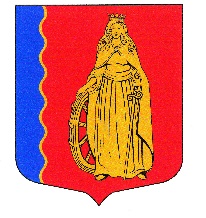 МУНИЦИПАЛЬНОЕ ОБРАЗОВАНИЕ«МУРИНСКОЕ СЕЛЬСКОЕ ПОСЕЛЕНИЕ»ВСЕВОЛОЖСКОГО МУНИЦИПАЛЬНОГО РАЙОНАЛЕНИНГРАДСКОЙ ОБЛАСТИАДМИНИСТРАЦИЯПОСТАНОВЛЕНИЕ03.05.2018                                                                                                           №174пос. Мурино